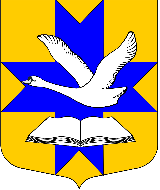 СОВЕТ ДЕПУТАТОВМУНИЦИПАЛЬНОГО ОБРАЗОВАНИЯБОЛЬШЕКОЛПАНСКОЕ СЕЛЬСКОЕ ПОСЕЛЕНИЕ
ГАТЧИНСКОГО МУНИЦИПАЛЬНОГО РАЙОНА
ЛЕНИНГРАДСКОЙ ОБЛАСТИТРЕТЬЕГО СОЗЫВАРЕШЕНИЕ	«22» сентября 2016 г.                                                                       		       № 54На основании Федерального закона от 06.10.2003 N 131-ФЗ «Об общих принципах организации местного самоуправления в Российской Федерации», Устава  муниципального образования Большеколпанское сельское поселение Гатчинского муниципального района Ленинградской области,  Совет депутатов МО Большеколпанское сельское поселениеРЕШИЛ:Внести  следующие  изменения в Положение «О погребении и похоронном деле на территории МО Большеколпанское сельское поселение» утвержденное Решением Совета депутатов от 31.03.2011 №20 (с изм. от 10.04.2014 № 22 с изм. от 10.04.2014 № 22, от 17.03.2016 № 20, от 24.06.2016 №42) (далее – «Положение»):п.14.8.1.   Положения  изложить в следующе редакции:«14.8.1. Установка  памятников,  обелисков, крестов, мемориальных плит,  могильных оград   и иных надмогильных и мемориальных сооружений на территории кладбищ допускается только в границах участков захоронений.Устанавливаемые памятники, обелиски, кресты, мемориальные плиты, могильные ограды и  иные надмогильные и мемориальные сооружения не должны иметь частей, выступающих  за границы участка или нависающих над ними.» В п.14.8.2. Положения  слова «Регистрация установки и замены каждого надмогильного сооружения (надгробия)»    заменить словами: «Регистрация  установки и замены каждого памятника, обелиска, креста, мемориальной плиты  и  иного надмогильного и мемориального сооружения».1.3. В п.14.8.3. слова «надмогильных сооружений (надгробий)» заменить словами:«памятников, обелисков, крестов, мемориальных плит, и  иных надмогильных и мемориальных сооружений». В п.14.1.10  цифру «5,0» заменить цифрой «7,5».2. Настоящее решение вступает в силу после официального опубликования и подлежит размещению на официальном сайте муниципального образования Большеколпанское сельское поселение.Глава МО Большеколпанское сельское поселение          ____________О.В. ЛиманкинО внесении изменений в Положение «О погребении и похоронном деле на территории МО Большеколпанское сельское поселение» утвержденное Решением Совета депутатов от 31.03.2011 №20 (с изм. от 10.04.2014 № 22, от 17.03.2016 № 20, от 24.06.2016 №42))